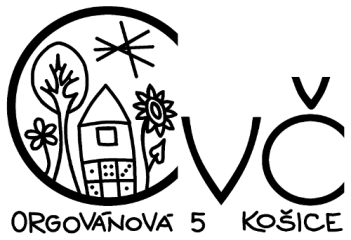 		    	 VaRENie      S MATEJOMKde: CVČ Juhoslovanská 2, Košice
Kedy: Štvrtok  14:30-16:00               Vek: od 8 do15rokovPočet detí: max 10Popis: Zábavnou formou, pokusom a omylom sa Vaše deti naučia základy zdravej výživy. Vyskúšajú vlastnú predstavivosť, ktorú premenia na výnimočné gastronomické zážitky. Naša kuchyňa nepozná hranice, tak neváhajte.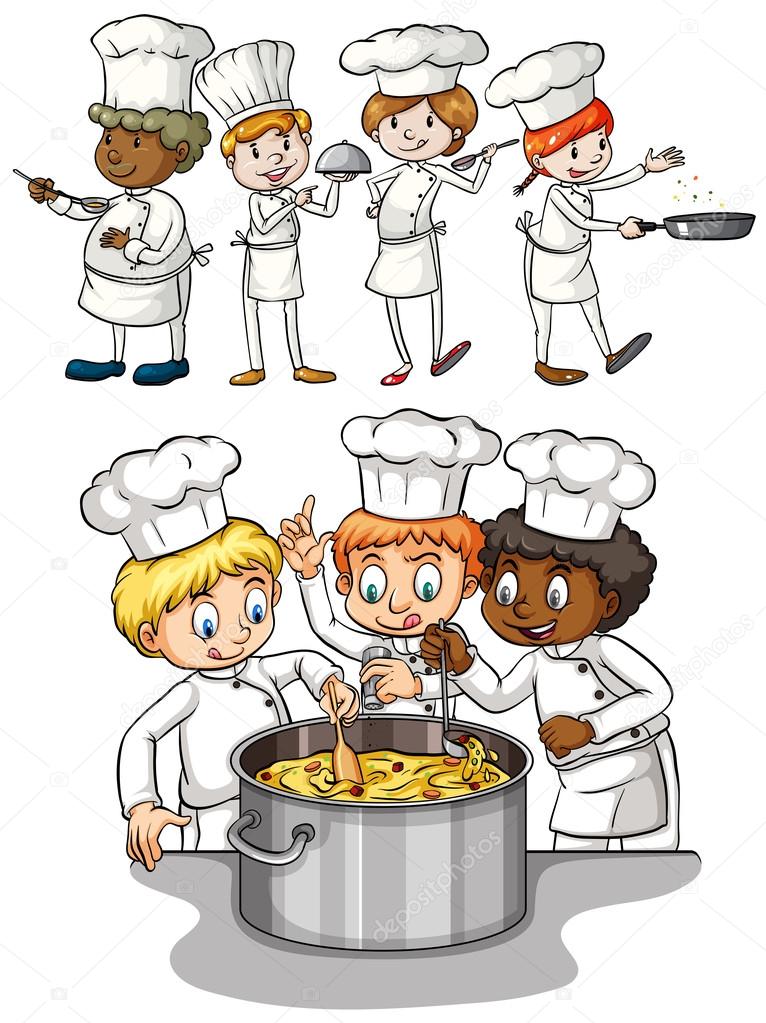 Zápis : Od 5. Septembra 2022	      vedúci : Mgr. Matej Čipák          kontakt: tel. 0918 621 360      		   www.cvckosice.sk    		  cvc@cvckosice.skInformácia o záujmovom útvareNázov záujmového útvaru : Varenie s Matejom                         Kód ZÚ:   26241Meno a kontakt na vedúceho ZÚ:  Mgr. Matej Čipák            kontakt: tel.: 0918 621 360                            email:  cvc@cvckosice.skMiesto a čas konania ZÚ:       CVČ, EP Juhoslovanská 2, miestnosť č. 33                                                      Štvrtok 14:30-16:00  Vek :  od 6 do 15 rokovMax. počet účastníkov:  10 detíPopis záujmového útvaru:  Zábavnou formou, pokusom a omylom sa Vaše deti naučia základy zdravej výživy. Vyskúšajú vlastnú predstavivosť, ktorú premenia na výnimočné gastronomické zážitky. Naša kuchyňa nepozná hranice, tak neváhajte.Harmonogram jednotlivých stretnutí:Priebeh ZÚ:     14:30 – zraz vo vestibule                         14:30 – 15:50 – Varenie                         15:50  – 16:00 – odovzdanie členov rodičom Doplňujúce činnosti nad rámec pravidelnej činnosti: Mikuláš pre členov ZÚ, CentropártyPodujatia pre členov záujmového útvaru:  Po dohode s pedagogickým vedúcim ZÚ sa môže zákonný zástupca priamo zúčastniť konania ZÚ (otvorená hodina pre rodičov).V prípade neprítomnosti člena na ZÚ sa úhrada čiastočných nákladov nevracia.V prípade akýchkoľvek otázok kontaktujte pedagogického vedúceho ZÚ. Ak nie ste spokojný s jeho odpoveďou kontaktujte priameho nadriadeného - RNDr. Labovská Helena 0911 873 169 alebo e-mail : labovska@cvckosice.skPočas konania ZÚ sa členovia riadia školským poriadkom zverejneným na stránke www.cvckosice.skPri odhlasovaní členov zo záujmového útvaru je nutné vyplniť odhlášku.Vedúci záujmového útvaru si vyhradzuje právo na zmenu výchovno – vzdelávacej činnosti a priestoru.16.06.2023 CENTROPÁRTY – slávnostné ukončenie záujmovej činnosti.             Tešíme sa na spoluprácu v školskom roku 2022/2023          September 202222.9.; 29.9.Október 20226.10.; 13.10.; 20.10.; 27.10.November 20223.11.; 10.11.; 24.11.December 20221.12.; 8.12.; 15.12.; 22.12.Január 202312.1.; 19.1.; 26.1.Február 20232.2.; 9.2.; 16.2.; 23.2.Marec 20232.3.; 16.3.; 23.3.; 30.3.Apríl 202313.4.; 20.4.; 27.4.Máj 20234.5.; 11.5.; 18.5.; 25.5.Jún 20231.6.; 8.6.; 15.6.